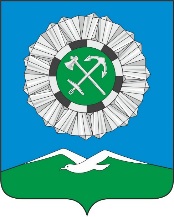 РОССИЙСКАЯ ФЕДЕРАЦИЯИркутская областьСлюдянское муниципальное образованиеАДМИНИСТРАЦИЯ СЛЮДЯНСКОГО ГОРОДСКОГО ПОСЕЛЕНИЯСлюдянского районаг. СлюдянкаПОСТАНОВЛЕНИЕОт 23.10.2018 года №1045Об отмене постановления администрации Слюдянского городского поселения №78 от 01.02.2013 года В соответствии с Федеральными законами от 07.12.2011 года №416-ФЗ «О водоснабжении и водоотведении» и от 06.10.2003 года №131-ФЗ «Об общих принципах организации местного самоуправления в Российской Федерации», руководствуясь статьями 44, 47 Устава Слюдянского муниципального образования, зарегистрированного Главным управлением Министерства юстиции Российской Федерации по Сибирскому Федеральному округу от 23 декабря 2005 года №RU385181042005001, с изменениями и дополнениями от 10 августа 2018 года №RU385181042018002, ПОСТАНОВЛЯЮ:1. Отменить постановление администрации Слюдянского городского поселения №78 от 01.02.2013 года «Об определении гарантирующей организации для централизованной системы водоснабжения на территории Слюдянского городского поселения» с 01.11.2018 года.2. Опубликовать настоящее постановление в газете «Байкал Новости» или в приложении к данному периодическому изданию, а также на официальном сайте администрации Слюдянского городского поселения Слюдянского района в сети «Интернет».3. Контроль за исполнением настоящего постановления оставляю за собой.Глава Слюдянского муниципального образования                                                                                   В.Н.Сендзяк